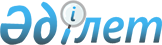 Об организации общественных работ по Актогайскому району на 2014 год
					
			Утративший силу
			
			
		
					Постановление акимата Актогайского района Павлодарской области от 12 февраля 2014 года N 51. Зарегистрировано Департаментом юстиции Павлодарской области 28 февраля 2014 года N 3721     Сноска. Утратило силу в связи с истечением срока действия (письмо акимата Актогайского района Павлодарской области от 23.01.2015 № 26/1-15/77).

      Примечание РЦПИ.

      В тексте документа сохранена пунктуация и орфография оригинала.



      В соответствии с пунктом 2 статьи 31 Закона Республики Казахстан от 23 января 2001 года "О местном государственном управлении и самоуправлении в Республике Казахстан", подпунктом 5) статьи 7, статьей 20 Закона Республики Казахстан от 23 января 2001 года "О занятости населения", пунктом 8 Правил организации и финансирования общественных работ, утвержденных постановлением Правительства Республики Казахстан от 19 июня 2001 года N 836 "О мерах по реализации Закона Республики Казахстан от 23 января 2001 года "О занятости населения", в целях обеспечения содействия занятости безработным гражданам акимат Актогайского района ПОСТАНОВЛЯЕТ:



      1. Утвердить перечень организаций, в которых будут проводиться общественные работы, виды, объемы и конкретные условия общественных работ, размеры оплаты труда участников и источники их финансирования согласно приложению 1.



      2. Определить спрос и предложение на общественные работы согласно приложению 2.



      3. Контроль за исполнением данного постановления возложить на курирующего заместителя акима района.



      4. Настоящее постановление вводится в действие по истечении десяти календарных дней со дня первого официального опубликования.

 

  

Перечень организаций, в которых будут проводиться общественные

работы, виды, объемы и конкретные условия общественных работ,

размеры оплаты труда участников и источники их финансирования

  

Спрос и предложение на общественные работы

 
					© 2012. РГП на ПХВ «Институт законодательства и правовой информации Республики Казахстан» Министерства юстиции Республики Казахстан
				      Аким районаМ. Сейтахметов

Приложение 1

к постановлению акимата

Актогайского района

от 12 февраля 2014 года N 51NНаименование организацийВиды общественных работОбъемы и конкретные условия общественных работРазмер оплаты труда участников и источники их финансирования123451.Государственное учреждение "Аппарат акима Актогайского сельского округа"Экологическое оздоровление региона (озеленение, очистка, благоустройство)1) посадка деревьев – 400 штук;

2) посадка цветов – 200 штук;

3) благоустройство территорий – 30000 м2;

4) вывоз мусора - 3000 тонн;

5) весенняя обработка деревьев – 600 штук;

6) благоустройство памятников и обелисков, не требующее предварительной профессиональной подготовки работника – 650 м2;

7) ликвидация мусора – 300 м3;

8) очистка территорий – 50,0 гав размере минимальной заработной платы, районный бюджет2.Государственное учреждение "Аппарат акима Ауельбекского сельского округа"Экологическое оздоровление региона (озеленение, очистка, благоустройство)1) посадка деревьев – 40 штук;

2) посадка цветов – 40 штук;

3) вывоз мусора - 300 тонн;

4) весенняя обработка деревьев – 50 штук;

5) благоустройство памятников и обелисков, не требующее предварительной профессиональной подготовки работника – 100 м2;

6) очистка территорий – 5,0 гав размере минимальной заработной платы, районный бюджет3.Государственное учреждение "Аппарат акима Баскамыского сельского округа"Экологическое оздоровление региона (озеленение, очистка, благоустройство)1) посадка деревьев – 10 штук;

2) посадка цветов – 20 штук;

3) вывоз мусора - 20 тонн;

4) весенняя обработка деревьев – 30 штук;

5) очистка территорий – 3,0 гав размере минимальной заработной платы, районный бюджет4.Государственное учреждение "Аппарат акима Жалаулинского сельского округа"Экологическое оздоровление региона (озеленение, очистка, благоустройство)1) посадка деревьев – 20 штук;

2) посадка цветов – 40 штук;

3) вывоз мусора - 100 тонн;

4) весенняя обработка деревьев – 50 штук;

5) очистка территорий – 5,0 гав размере минимальной заработной платы, районный бюджет5.Государственное учреждение "Аппарат акима Жолболдинского сельского округа"Экологическое оздоровление региона (озеленение, очистка, благоустройство)1) посадка деревьев – 20 штук;

2) посадка цветов – 30 штук;

3) вывоз мусора - 90 тонн;

4) весенняя обработка деревьев – 40 штук;

5) очистка территорий – 5,0 гав размере минимальной заработной платы, районный бюджет6.Государственное учреждение "Аппарат акима Караобинского сельского округа"Экологическое оздоровление региона (озеленение, очистка, благоустройство)1) посадка деревьев – 50 штук;

2) посадка цветов – 50 штук;

3) вывоз мусора - 400 тонн;

4) весенняя обработка деревьев – 80 штук;

5) очистка территорий – 10,0 га;

6) благоустройство памятников и обелисков, не требующее предварительной профессиональной подготовки работника – 100 м2в размере минимальной заработной платы, районный бюджет7.Государственное учреждение "Аппарат акима Кожамжарского сельского округа"Экологическое оздоровление региона (озеленение, очистка, благоустройство)1) посадка деревьев – 300 штук;

2) благоустройство территорий – 15000 м2;

3) вывоз мусора - 1000 тонн;

4) весенняя обработка деревьев – 300 штук;

5) благоустройство памятников и обелисков, не требующее предварительной профессиональной подготовки работника – 200 м2;

6) ликвидация мусора – 100 м3;

7) очистка территорий – 10,0 гав размере минимальной заработной платы, районный бюджет8.Государственное учреждение "Аппарат акима Муткеновского сельского округа"Экологическое оздоровление региона (озеленение, очистка, благоустройство)1) посадка деревьев – 350 штук;

2) благоустройство территорий – 20000 м2;

3) вывоз мусора - 1200 тонн;

4) весенняя обработка деревьев – 350 штук;

5) благоустройство памятников и обелисков, не требующее предварительной профессиональной подготовки работника – 200 м2;

6) ликвидация мусора – 150 м3;

7) очистка территорий – 10,0 гав размере минимальной заработной платы, районный бюджет9.Государственное учреждение "Аппарат акима Разумовского сельского округа"Экологическое оздоровление региона (озеленение, очистка, благоустройство)1) посадка деревьев – 50 штук;

2) посадка цветов – 50 штук;

3) вывоз мусора - 400 тонн;

4) весенняя обработка деревьев – 80 штук;

5) очистка территорий – 10,0 га;

6) благоустройство памятников и обелисков, не требующее предварительной профессиональной подготовки работника – 100 м2в размере минимальной заработной платы, районный бюджет 10.Государственное учреждение "Аппарат акима Харьковского сельского округа"Экологическое оздоровление региона (озеленение, очистка, благоустройство)1) посадка деревьев – 20 штук;

2) посадка цветов – 40 штук;

3) вывоз мусора - 100 тонн;

4) весенняя обработка деревьев – 50 штук;

5) очистка территорий – 5,0 гав размере минимальной заработной платы, районный бюджет11.Государственное учреждение "Аппарат акима Шолаксорского сельского округа"Экологическое оздоровление региона (озеленение, очистка, благоустройство)1) посадка деревьев – 20 штук;

2) посадка цветов – 20 штук;

3) вывоз мусора - 50 тонн;

4) весенняя обработка деревьев – 30 штук;

5) очистка территорий – 3,0 гав размере минимальной заработной платы, районный бюджет

Приложение 2

к постановлению акимата

Актогайского района

от 12 февраля 2014 года N 51NНаименование организацийСпрос (количество человек)Предложение (количество человек)12341.Государственное учреждение "Аппарат акима Актогайского сельского округа"1131132.Государственное учреждение "Аппарат акима Ауельбекского сельского округа"15153.Государственное учреждение "Аппарат акима Баскамыского сельского округа"114.Государственное учреждение "Аппарат акима Жалаулинского сельского округа"12125.Государственное учреждение "Аппарат акима Жолболдинского сельского округа"10106.Государственное учреждение "Аппарат акима Караобинского сельского округа"20207.Государственное учреждение "Аппарат акима Кожамжарского сельского округа"25258.Государственное учреждение "Аппарат акима Муткеновского сельского округа"30309.Государственное учреждение "Аппарат акима Разумовского сельского округа"202010.Государственное учреждение "Аппарат акима Харьковского сельского округа"131311.Государственное учреждение "Аппарат акима Шолаксорского сельского округа"66